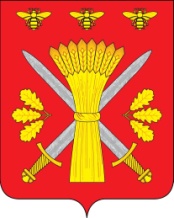 РОССИЙСКАЯ ФЕДЕРАЦИЯОРЛОВСКАЯ ОБЛАСТЬТРОСНЯНСКИЙ РАЙОННЫЙ СОВЕТ НАРОДНЫХ ДЕПУТАТОВРЕШЕНИЕот 11 февраля    2021 года                                                           №294              с. ТроснаО внесении изменений в решение Троснянского районного Совета народных депутатов от 22 марта 2010 года № 111 «Об утверждении Схемытерриториального планирования Троснянского района Орловской области»Рассмотрев проект внесения изменений в Схему территориального планирования Троснянского района Орловской области, разработанный на основании приказов Управления градостроительства, архитектуры и землеустройства Орловской области № 01-22/27 от 13.07.2020 г. и № 01-22/28 от 13.07.2020 г., руководствуясь Федеральным законом от 06.10.2003 г. № 131-ФЗ «Об общих принципах организации местного самоуправления в Российской Федерации», статьями 9, 20, 21 Градостроительного кодекса Российской Федерации, Уставом Троснянского района, Троснянский районный Совет народных депутатов РЕШИЛ:1. Внести изменения в Схему территориального планирования Троснянского района в части:- изменения в границах земельных участков с кадастровыми номерами 57:08:0020101:1067 и 57:08:0020101:1066 зоны сельскохозяйственных угодий в составе земель сельскохозяйственного назначения на зону объектов сельскохозяйственного назначения, в целях строительства объекта: «Комплекс зданий и сооружений по содержанию свиней (хрячник) свиноводческого комплекса № 17 близ н. п. Ладыжино Троснянского района Орловской области»;- изменения в границах земельных участков с кадастровыми номерами 57:08:0010301:321 и 57:08:0010301:322 зоны сельскохозяйственных угодий в составе земель сельскохозяйственного назначения на зону объектов сельскохозяйственного назначения в целях размещения объекта капитального строительства: «Комплекс зданий и сооружений по искусственному осеменению, воспроизводству и откорму свиней, свиноводческого комплекса № 14 близ н. п. Лаврово Троснянского района Орловской области».2. Опубликовать настоящее решение на официальном Интернет-сайте Троснянского района.3. Настоящее решение вступает в силу со дня его обнародования.Председатель районного Совета       Глава районанародных депутатов                                    В. И. Миронов                                              А. И. Насонов 